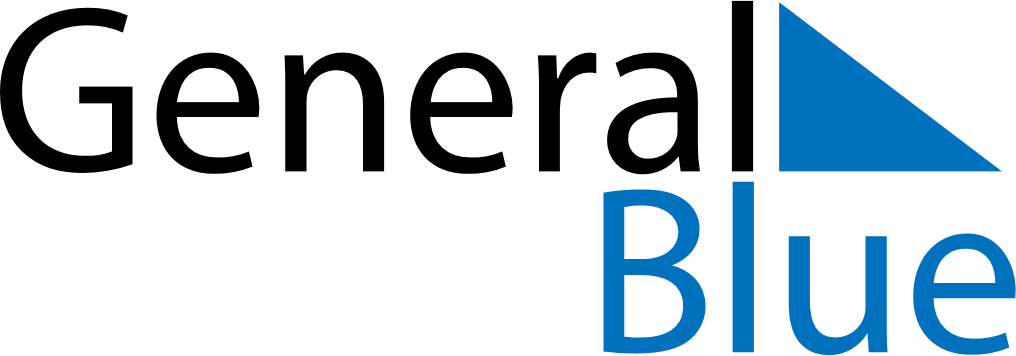 May 2028May 2028May 2028May 2028May 2028May 2028JapanJapanJapanJapanJapanJapanMondayTuesdayWednesdayThursdayFridaySaturdaySunday1234567Constitution DayGreenery DayChildren’s Day8910111213141516171819202122232425262728293031NOTES